     10 апреля 2015 год                                   с. Черный Ануй                                              № 30«О внесении изменений вПостановление № 104 от 16.09.2014 г. «Об утверждении административногорегламента «Проведение мероприятий по работес детьми и молодежью в муниципальном образовании»     На основании ТРЕБОВАНИЯ прокуратуры Усть-Канского района от 31.03.2015 года за № 86-05-2015 ПОСТАНОВЛЯЮ внести следующие изменения:В пункте 7.1 административного регламента слова «Иные документы в соответствии с положением о проведении мероприятия» исключитьПостановление вступает в силу с момента обнародования.                         Глава Черноануйского                         сельского поселения:                                                     Т.А.АкатьеваРоссийская ФедерацияСельская администрацияЧерноануйского сельского поселенияУсть-Канского районаРеспублики АлтайПОСТАНОВЛЕНИЕ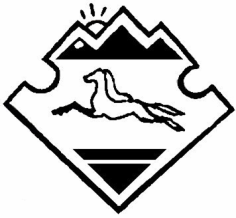 Россия ФедерациязыЧаргыоозы jурт jеезенинjурт администрациязыКан-Оозы аймагындагыАлтай РеспубликанынJOП